Agriculture Food Science	Course No. 18305	Credit: 1.0Pathways and CIP Codes: Course Description: Directions: The following competencies are required for full approval of this course. Check the appropriate number to indicate the level of competency reached for learner evaluation.RATING SCALE:4.	Exemplary Achievement: Student possesses outstanding knowledge, skills or professional attitude.3.	Proficient Achievement: Student demonstrates good knowledge, skills or professional attitude. Requires limited supervision.2.	Limited Achievement: Student demonstrates fragmented knowledge, skills or professional attitude. Requires close supervision.1.	Inadequate Achievement: Student lacks knowledge, skills or professional attitude.0.	No Instruction/Training: Student has not received instruction or training in this area.Benchmark 1.1: CompetenciesBenchmark 1.2: CompetenciesBenchmark 2.1: CompetenciesBenchmark 2.2: Implement HACCP ProceduresCompetenciesBenchmark 2.3: Safety & Sanitation Procedures CompetenciesBenchmark 2.4: CompetenciesBenchmark 3.1: Applying Principles of ScienceCompetenciesBenchmark 4.1: Quality Food Products	 CompetenciesBenchmark 4.2: Processed Food ProductsCompetenciesBenchmark 4.3: CompetenciesI certify that the student has received training in the areas indicated.Instructor Signature: 	For more information, contact:CTE Pathways Help Desk(785) 296-4908pathwayshelpdesk@ksde.org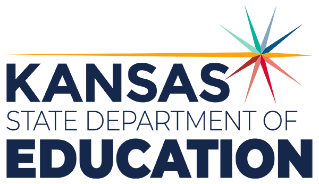 900 S.W. Jackson Street, Suite 102Topeka, Kansas 66612-1212https://www.ksde.orgThe Kansas State Department of Education does not discriminate on the basis of race, color, national origin, sex, disability or age in its programs and activities and provides equal access to any group officially affiliated with the Boy Scouts of America and other designated youth groups. The following person has been designated to handle inquiries regarding the nondiscrimination policies:	KSDE General Counsel, Office of General Counsel, KSDE, Landon State Office Building, 900 S.W. Jackson, Suite 102, Topeka, KS 66612, (785) 296-3201. Student name: Graduation Date:#DESCRIPTIONRATING1.1.1Discuss the history and describe and explain the components (e.g., processing, distribution, byproducts) of the food products and processing industry.1.1.2Identify and explain environmental and safety concerns about the food supply.1.1.3Discuss the issues of safety and environmental concerns about foods and food processing (e.g., Genetically Modified Organisms, microorganisms, contamination, irradiation). #DESCRIPTIONRATING1.2.1Explain the purposes of organizations that are part of or regulate the food products and processing industry.1.2.2Explain the importance and usage of industry standards in food products and processing. 1.2.3Discuss the application of industry standards in the food products and processing industry.#DESCRIPTIONRATING2.1.1Explain the importance of developing and maintaining Sanitation Standard Operating Procedures (SSOP). 2.1.2Explain the purpose of Good Manufacturing Practices (GMP).2.1.3Identify reasons for using a planned maintenance program to maintain equipment and facilities. 2.1.4Develop a basic equipment and facility maintenance program.#DESCRIPTIONRATING2.2.1Describe contamination hazards (physical, chemical and biological) associated with food products and processing.2.2.2Identify the seven principles of HACCP.2.2.3Explain the implementation of the seven principles of HACCP.#DESCRIPTIONRATING2.3.1Explain techniques and procedures for the safe handling of food products. 2.3.2Describe the importance of performing quality-assurance tests on food products. 2.3.3Evaluate food product handling procedures. 2.3.4Perform quality-assurance tests on food products.2.3.5Describe the effects food-borne pathogens have on food products and humans. 2.3.6Explain the importance of record keeping in a food products and processing system. 2.3.7Discuss documentation procedures in a food products and processing system. #DESCRIPTIONRATING2.4.1Explain safety standards that must be observed in facility design and equipment use. 2.4.2Outline guidelines for personnel safety in the food products and processing industry. #DescriptionRATING3.1.1Discuss how research and industry developments lead to improvements in the food products and processing industry.3.1.2Explain the application of chemistry and physics to food science. 3.1.3Explain the Food Guide Pyramid in the relation to essential nutrients for the human diet. 3.1.4Discuss common food constituents (e.g., proteins, carbohydrates, fats, vitamins, minerals). 3.1.5Identify common food additives (e.g., preservatives, antioxidants, buffers, stabilizers, colors, flavors). 3.1.6Describe the purpose of common food additives. 3.1.7Explain the importance of food labeling to the consumer.3.1.8Explain the required components of a food label.#DescriptionRATING4.1.1Identify quality and yield grades of food products. 4.1.2Discuss factors that affect quality and yield grades of food products. 4.1.3Select raw food products based on yield grades, quality grades and related selection criteria. 4.1.4Identify and describe accepted animal treatment and harvesting techniques.4.1.5Describe the importance of premortem and post-mortem inspections of animals for harvest.#DescriptionRating4.2.1Identify and describe foods derived from meat, egg, poultry, fish and dairy products. 4.2.2Discuss desirable qualities of processed meat, egg, poultry, fish and dairy products. 4.2.3Identify and describe products derived from fruits and vegetables. 4.2.4Identify and describe products derived from grains, legumes and oilseeds. #Descriptionrating4.3.1Identify and explain common weights and measures used in the food products and processing industry. 4.3.2Explain methods and materials for processing foods for sale as fresh-food products.4.3.3Identify methods of food preservation and give examples of foods preserved by each method.4.3.4Explain techniques for preparing ready-to-eat food products. 4.3.5Explain materials and methods of food packaging and presentation.4.3.6Identify and explain storage conditions to preserve product quality.